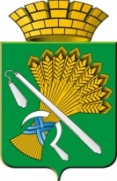 АДМИНИСТРАЦИЯ КАМЫШЛОВСКОГО ГОРОДСКОГО ОКРУГАП О С Т А Н О В Л Е Н И Еот 12.11.2019  N 970О внесении изменений в Муниципальную программу Камышловского городского округа «Развитие образования, культуры, спорта и молодежной политики в Камышловском городском округе до 2020 года», утверждённую постановлением главы Камышловского городского округа от 12 ноября 2013 года N 2008 В соответствии Планом мероприятий по реализации Стратегии государственной культурной политики на период до 2030 года, утвержденной распоряжением Правительства Российской Федерации от 29.02.2016 года N 326-р, на территории Камышловского городского округа, утвержденного постановлением администрации Камышловского городского округа от 15.08.2019 года N 738, руководствуясь Федеральным законом от 06.10.2013 года N 131-ФЗ «Об общих принципах организации местного самоуправления в Российской Федерации», Уставом Камышловского городского округа,   Порядком формирования и реализации муниципальных программ Камышловского городского округа, утвержденного постановлением  главы  Камышловского  городского округа от 04.10. 2013 года N 1786, решением Думы Камышловского городского округа от 17.10.2019 N423 «О внесении изменения в решение Думы КГО от 06.12.2018 N 323 «О бюджете КГО на 2019 год и плановый период 2020 и 2021 годов»,  администрация Камышловского городского округаПОСТАНОВЛЯЕТ:1. Внести в Муниципальную программу Камышловского городского округа «Развитие образования, культуры, спорта и молодежной политики в Камышловском городском округе до 2020 года» (далее Программа), утверждённую постановлением главы Камышловского городского округа от 12 ноября 2013 года N 2008 (с изменениями внесенными постановлениями главы Камышловского городского округа от 15.10.2019 года № 878, от 25.07.2019 года N 672, от 08.07.2019 года N 635, от 31.05.2019 года N 508, от 30.04.2019 года N 385, от 10.04.2019 года N 316, от 14.03.2019 года N 248, от 28.12.2018 года N 1195, от 21.12.2018 года N 1162  , от 21.11.2018 года N 1019, от 18.10.2018 года N 883, от 21.08.2018 года N 741, от 09.08.2018 года N 708, от 10.07.2018 года N 602, от 04.07.2018 года N 589, от 19.06.2018 N 542, от 04.06.2018 N 486, от 10.04.2018 N 302, от 13.03.2018 N 228, от 15.01.2018 N 24, от 11.12.2017 N 1143, от 14.11.2017 N 1042, от 05.10.2017 N 908, от 04.09.2017 года N 823, от 03.07.2017 года N 634,  от 08.06.2017 года N 548, от 05.05.2017 N 429, от 24.01.2017 N 62, от 11.11.2016 года N 1159, от 27.09.2016 года N 1032, от 12.09.2016 года  N 984,  от 26.08.2016 года N 949, от 01.07.2016 года N 742, от 15 февраля 2016 года N 161,  от 01 октября 2015 года N1393, от 14 августа 2015 года N 1171, от 06 марта 2015 года N 483, от 22 января 2015 года  N 93) следующие изменения: 1.1. в паспорте Программы: раздел  «Объемы финансирования Программы по годам реализации, рублей» изложить в следующей редакции:1.2. изложить Приложение N 2 План мероприятий по выполнению муниципальной программы Развитие образования, культуры, спорта и молодежной политики  в Камышловском городском округе в новой редакции (Приложение N 1); 1.3. изложить Приложение N 2.1 План мероприятий по выполнению подпрограммы Развитие системы дошкольного образования в Камышловском городском округе в новой редакции (Приложение N 2); 1.4. изложить Приложение N 2.2 План мероприятий по выполнению подпрограммы Развитие системы общего  образования в Камышловском городском округе в новой редакции (Приложение N 3); 1.5. изложить Приложение N 2.3 План мероприятий по выполнению подпрограммы Развитие системы дополнительного образования   в Камышловском городском округе в новой редакции (Приложение N 4); 1.6. изложить Приложение N 2.4 План мероприятий по выполнению подпрограммы Развитие культуры  в Камышловском городском округе в новой редакции в новой редакции (Приложение N 5).1.7. изложить Приложение N 2.5 План мероприятий по выполнению подпрограммы Развитие образования в сфере культуры   в Камышловском городском округе в новой редакции в новой редакции (Приложение N 6).2. Настоящее постановление разместить на официальном сайте Камышловского городского округа в информационно-телекоммуникационной сети «Интернет».3. Контроль за исполнением настоящего постановления возложить на заместителя главы администрации Камышловского городского округа   Соболеву А.А.И.о. главы администрацииКамышловского городского округа                                                     Е.А. Бессонов    Объемы финансирования муниципальной программы по годам реализации,  рублейВСЕГО:  3 899 083 421,30в том числе: 2014 год –458 775 148,002015 год –497 655 320,002016 год –516 861 700,002017 год –545 338 707,002018 год –634 514 047,502019 год –632 372 653,802020 год –613 565 845,00из них:федеральный бюджет: 1 888 890,00в том числе:2014 год –450 200,002015 год –1 322 800,002016 год –02017 год –02018 год –02019 год –160 890,002020 год –0областной бюджет: 1 958 539 865,50 в том числе:2014 год –207 112 848,002015 год –228 896 700,002016 год – 279 592 700,002017 год –287 032 700,002018 год –318 355 717,502019 год –332 168 900,002020 год – 305 380 300,00местный бюджет: 1 938 654 665,80в том числе: 2014 год –251 257 100,002015 год – 267 435 820,002016 год –237 269 000,002017 год –258 306 007,002018 год –316 158 330,002019 год –300 042 863,802020 год – 308 185 545,00внебюджетные источники: 0